Воспользуйтесь рекомендациями по заполнению заявлений на дополнительные выплаты семьям с детьми.

Дистанционно подать заявление на получение ежемесячной выплаты для детей до 3 лет можно в Личном кабинете на сайте ПФР: https://es.pfrf.ru/stmt/mzpev/ или на портале Госуслуг: https://www.gosuslugi.ru/395593/1 .

Дистанционно обратиться за единовременной выплатой для детей от 3 до 16 лет можно только через портал Госуслуг: https://www.gosuslugi.ru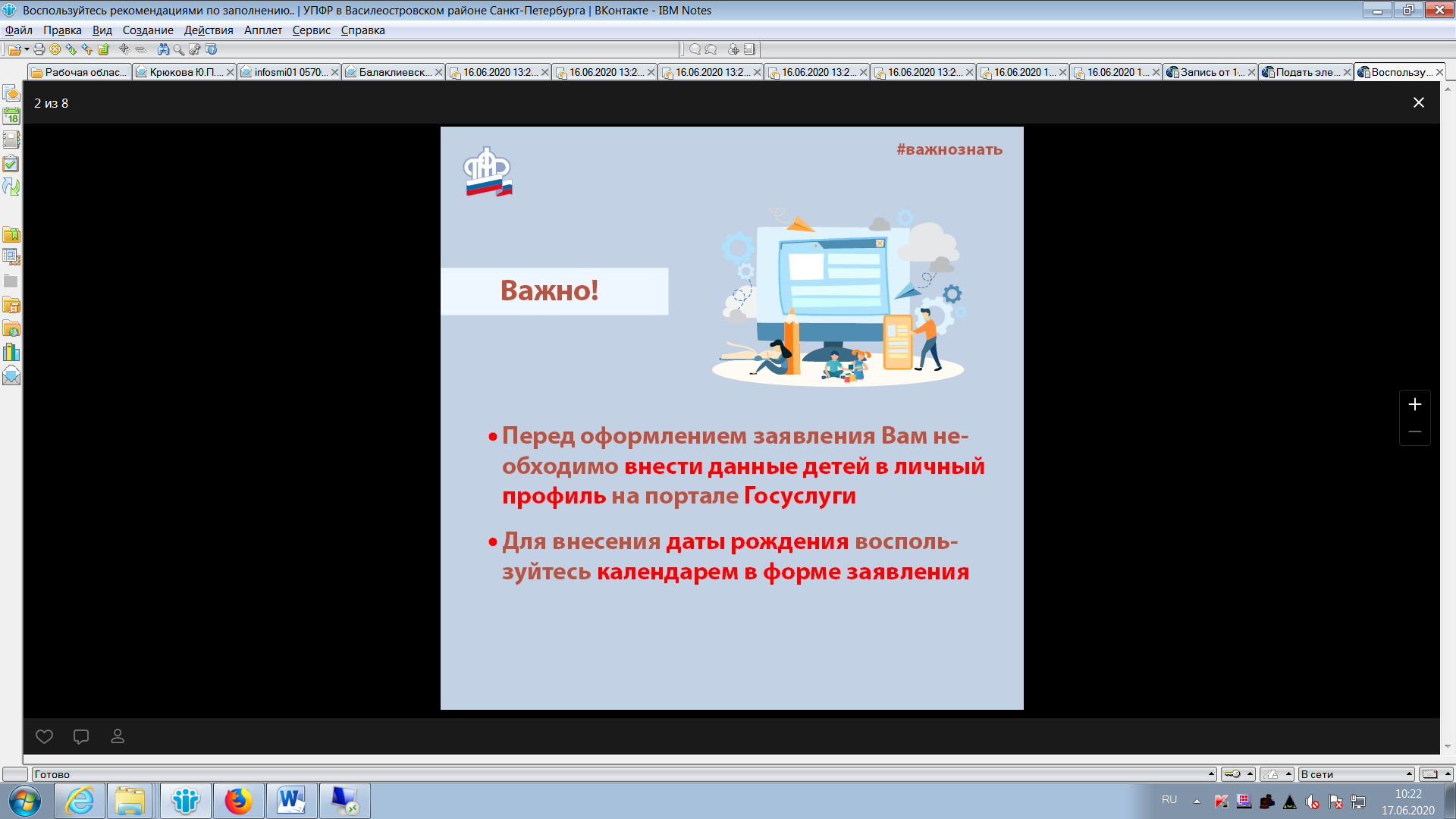 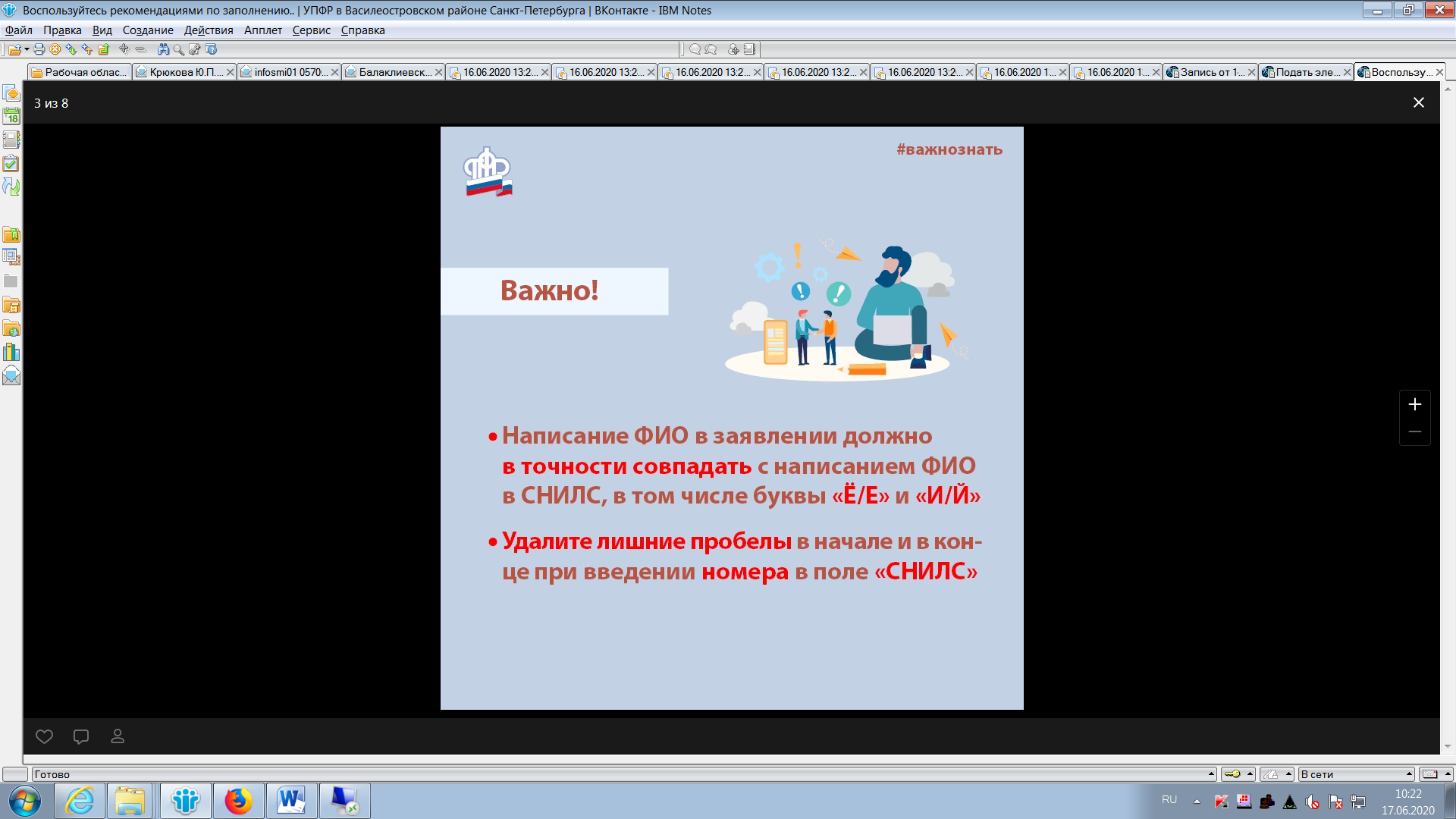 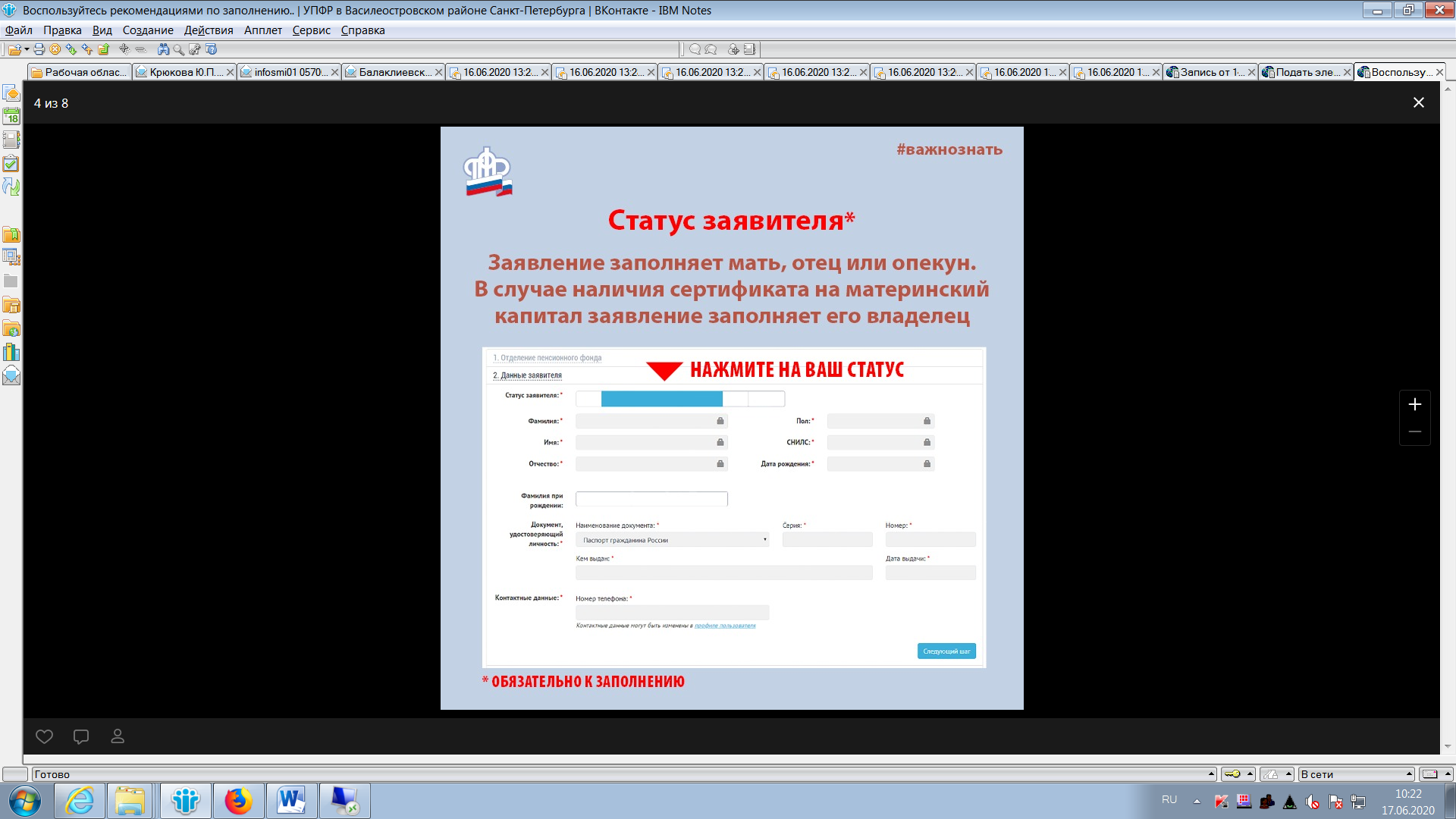 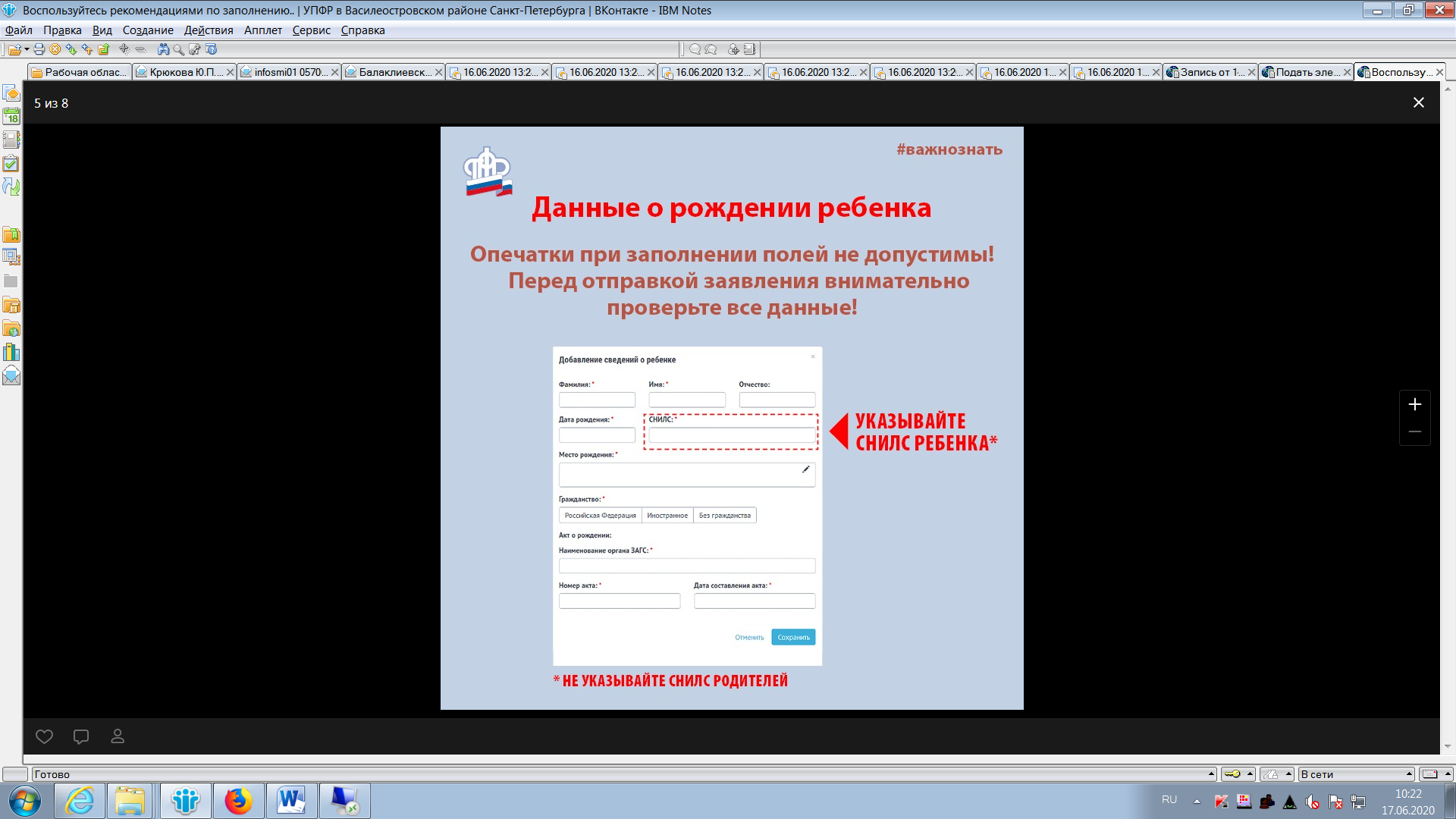 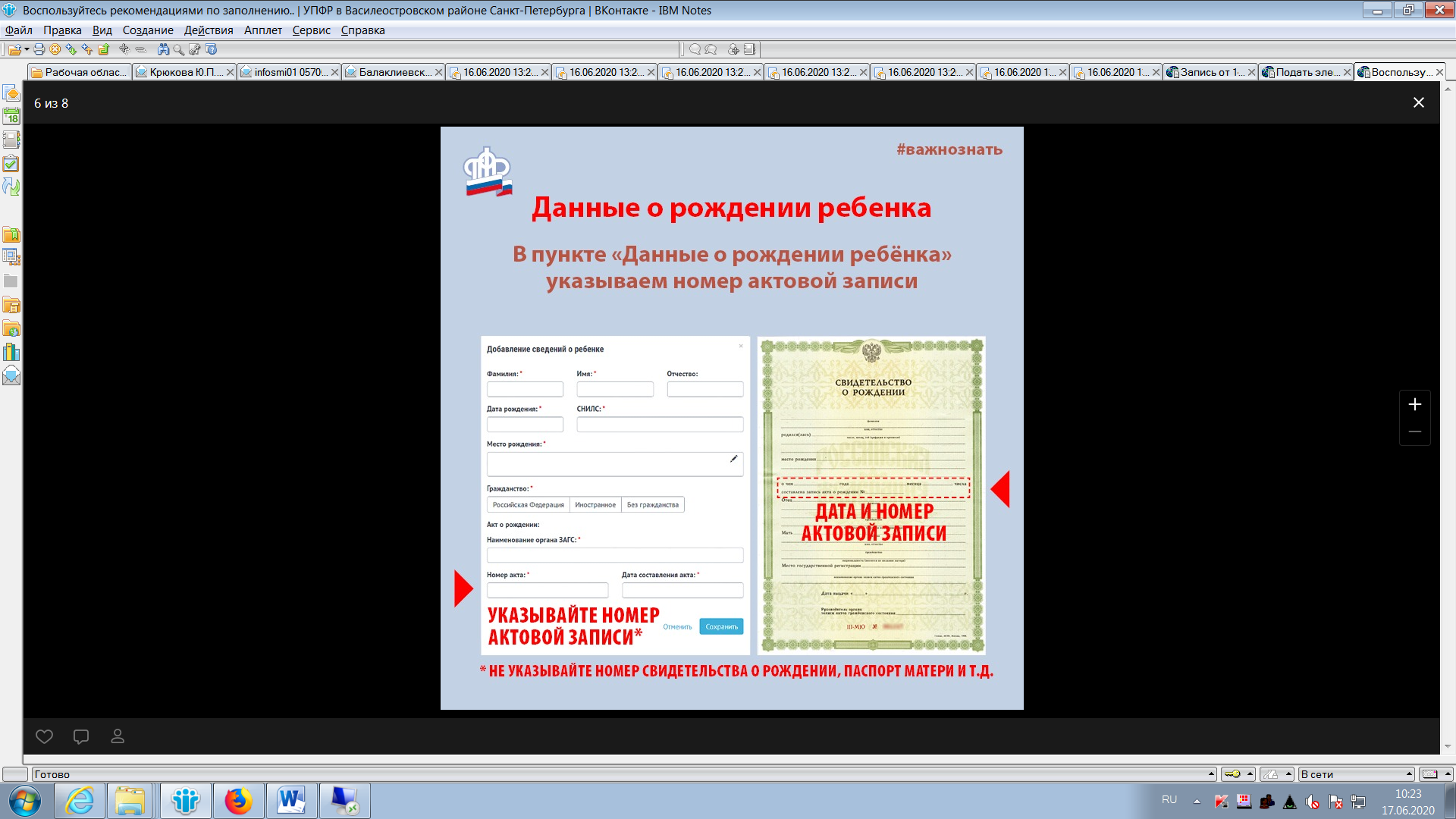 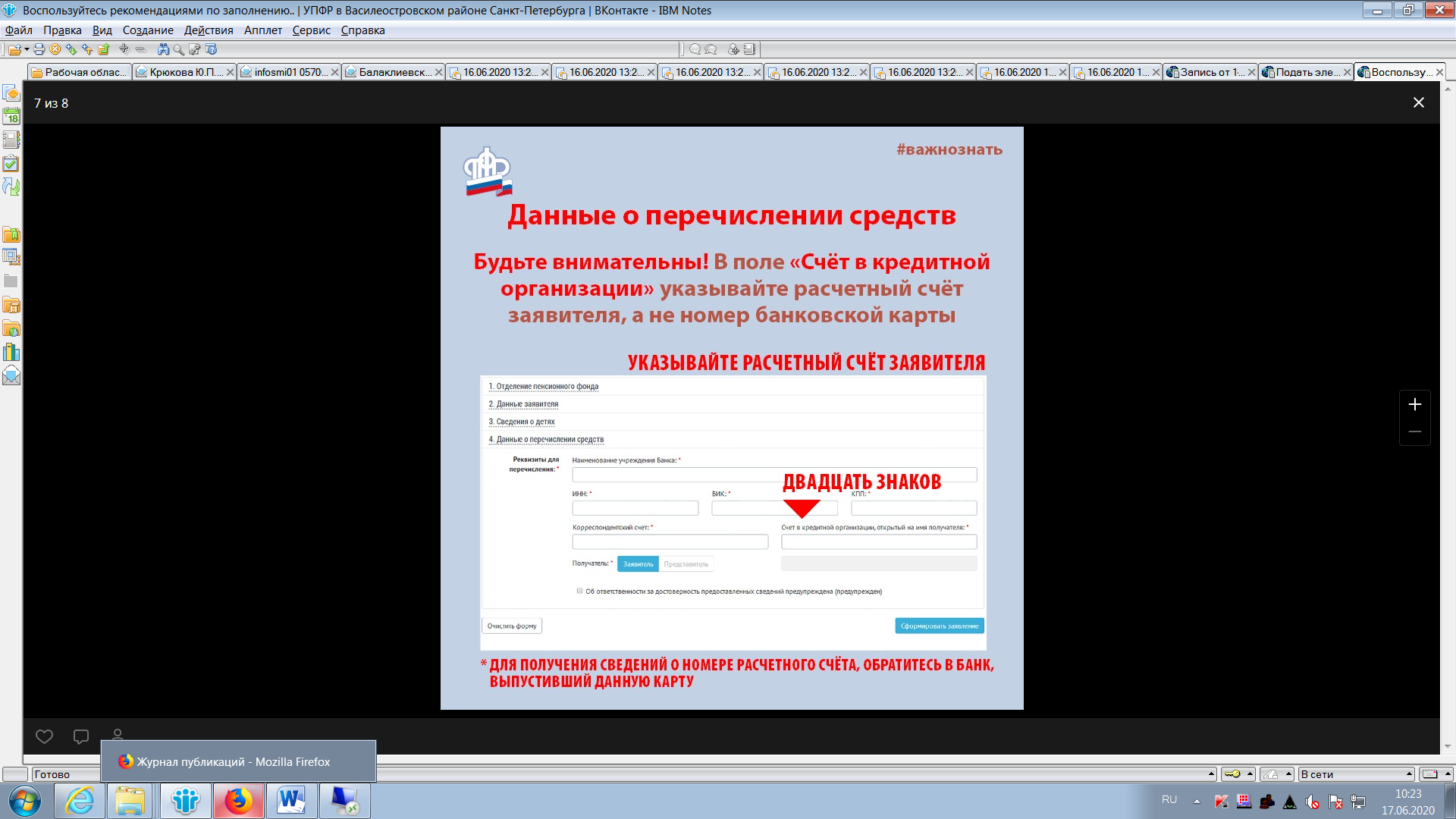 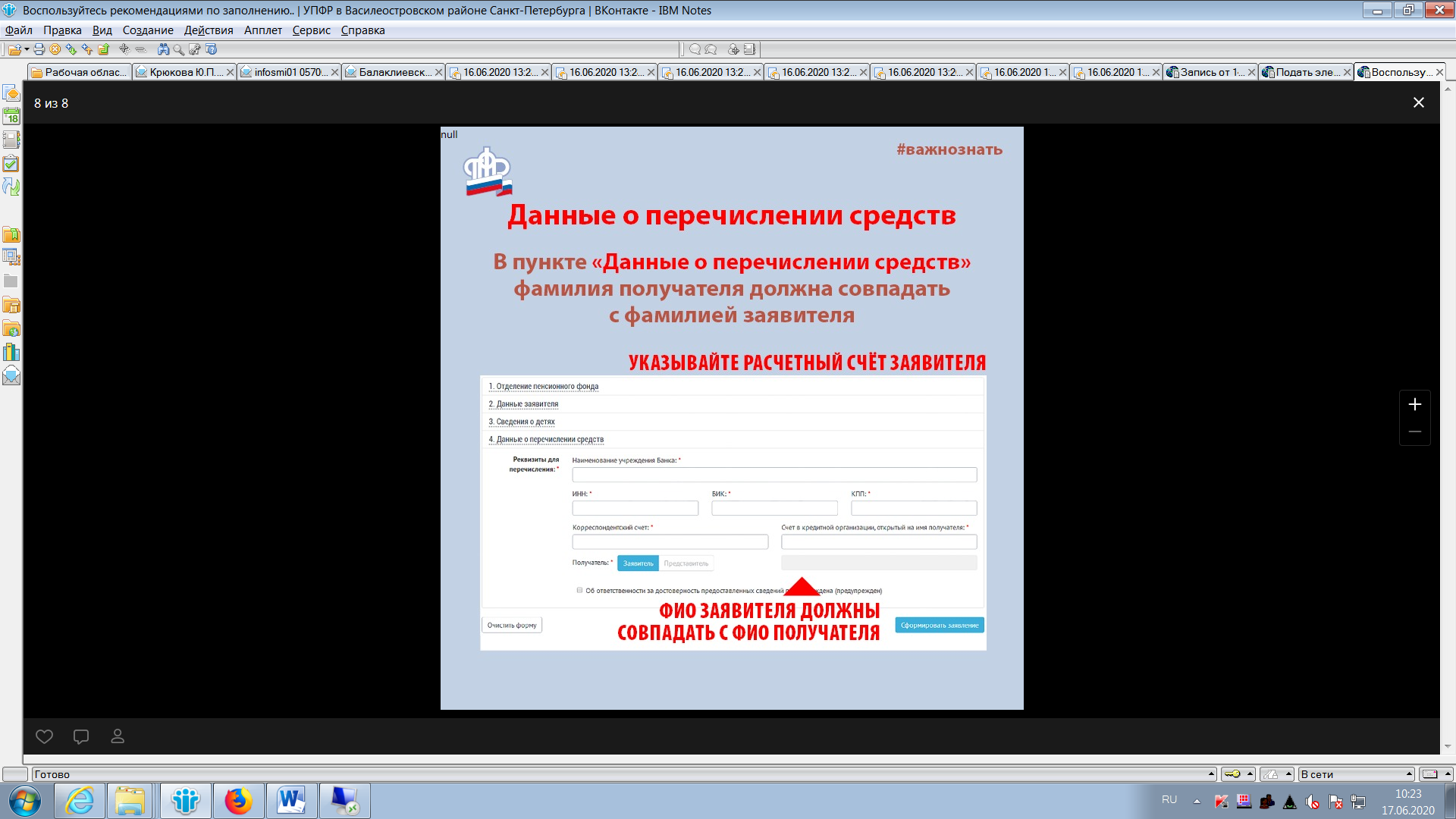 Государственное учреждение – Управление Пенсионного фонда Российской Федерации в Василеостровском районе Санкт-Петербурга 